Аналіз методичної роботи за 2022-2023 н.р.У 2022/2023 навчальному році педагогічний колектив школи працював над реалізацією педагогічної теми: «Забезпечення системного підвищення якості знань на основі організації освітнього середовища та корекційно-розвиткового супроводу в умовах спеціального закладу освіти» та методичної теми: «Розвиток професійної компетенції педагогів як умова підвищення якості освіти в умовах Нової української школи». Метою методичної роботи стало: «Безперервне вдосконалення рівня педагогічної майстерності педагогів, їхньої ерудиції й компетентності в галузі певної науки (навчального предмета) і методики його викладання».На виконання Законів України «Про освіту», «Про загальну середню освіту» та інших нормативних документів Міністерства освіти і науки України заклад освіти в умовах воєнного стану створював оптимальні умови для забезпечення конституційного права кожного громадянина на доступну, безоплатну і якісну освіту, отримання молоддю повної загальної середньої освіти. Заклад здійснював свою діяльність відповідно до Статуту, який відповідає сучасним нормативно-правовим документам, що регламентують діяльність спеціального закладу освіти.Методична робота педагогічного колективу була спрямована на створення оптимальних умов для підвищення професійної майстерності вчителів, передбачала систематичну колективну та індивідуальну діяльність, яка сприяла підвищенню рівня методичної і фахової компетентності педагогічних працівників школи, впровадження в практику досягнень педагогічної науки, інноваційних освітніх технологій, передового досвіду, а саме:створення умов для розвитку інноваційної діяльності, педагогічної ініціативи вчителів для забезпечення рівного доступу кожної дитини до якісної освіти та отримання повної загальної середньої освіти на рівні Державних стандартів;активного впровадження дистанційних інноваційних технологій та поглиблення науково-теоретичної роботи;підвищення професійної компетентності вчителів;інформаційне забезпечення педагогічних працівників з питань педагогіки, психології, фахових дисциплін, оволодіння технологіями пошуку і опрацювання необхідної інформації в мережі «Інтернет» та залучення учителів до використання інформаційних ресурсів;сприяння виробленню у вчителів умінь і навичок самостійної методичної роботи з метою безперервного підвищення кваліфікації та вдосконалення педагогічної майстерності.Робота над єдиною методичною темою підняла на більш високий рівень теоретичну підготовку кожного вчителя, надала чіткості, цілеспрямованості практичним заходам з різними категоріями вчителів, активізувала форми методичної роботи.У 2022/2023 навчальному році основними формами методичної роботи з педагогічними працівниками школи були: педагогічна рада, методичні об’єднання, інструктивно-методичні наради, творчі групи, методичні івенти, курси підвищення кваліфікації, самоосвіта. Всі форми методичної роботи здійснювались в режимі онлайн.	Пріоритетні напрямки діяльності школи реалізовувались шляхом впровадження сучасних інноваційних технологій дистанційного навчання, методики активного і інтерактивного навчання і виховання учнів, компетентнісного підходу до навчання школярів. Значна увага приділялась підвищенню якості навчання і виховання учнів, підвищення професійної майстерності педагогічних працівників школи, організації роботи з обдарованими та здібними учнями, здійснення моніторингу якості освіти у закладі.Всі напрями освітнього процесу координувала педагогічна рада.Упродовж року в школі працювали такі методичні об’єднання:Учителів предметів суспільно-гуманітарного напряму (керівник           Бобрусь І.В.).Учителів предметів природничо-математичного напряму (керівник Андрієвська О.В.).3. Учителів початкових класів (керівник Гребеник Л.І.).4. Учителів предметів естетично-технологічного напряму (керівник Федосова В.Б.).5. Вихователів і керівників гуртків (Коновалова Т.І.).Методичні об’єднання відігравали головну роль в реалізації головних завдань та методичної проблеми школи. На засіданнях ШМО обговорювались питання результатів ЗНО, контрольних робіт учнів, надавалась методична допомога педагогам, що атестуються тощо. На заключних підсумкових засіданнях шкільних методичних об'єднань зроблений аналіз їх роботи за рік, складені проєкти планів роботи на наступний навчальний рік. У школі функціонує методичний кабінет, в якому знаходиться методична література, нормативно-правова база, електронна база передового педагогічного досвіду педагогічних працівників. Цей матеріал допомагав вчителям у підготовці до уроків, занять самоосвітою.В школі проходить фестиваль педагогічної майстерності вчителів, де педагоги діляться досвідом своєї роботи, запозичюють методичні цікавинки у колег. Упродовж лютого 2022/2023 навчального року в рамках фестивалю були проведені такі відкриті уроки та виховні заходи:Публічні досягнення педагогічних працівників у 2022/2023 навчальному році.Нагороджені подяками, грамотами, сертифікатамиНагороджені Подяками Міністерства освіти і науки України (Кукліна Г.І., Щолокова Н.В., Кривцунова О.В., Семененко О.В., Оксенчук С.В.).Нагороджені подяками за творчу участь в інноваційній мистецькій освітній програмі творчого об'єднання Сузір'я України Богатирьова Т.І (керівник гуртка), Саніна Л.М. (керівник гуртка).Подяка керівнику оркестру Савченку О.М. за участь та підготовку переможців. Оркестр народних інструментів закладу у Міжнародному двотуровому фестивалі-конкурсі «BUKOVEL-FEST» отримав Диплом Лауреата І ступеня у номінації «Оригінальне мистецтво», жанр «Інструментальна музика» ІІ вікова категорія.Подяка за підготовку лауреата ІІ Всеукраїнського фестивалю-конкурсу виконавців серед оркестрів народних інструментів «Україно моя - 2023» керівнику оркестру Савченку Олександру.Подяки Федосовій В.Б (учитель обслуговуючої праці) за участь та підготовку переможців: ХLІX Міжнародного багатожанрового двотурового фестивалю-конкурсу мистецтв «GOLDEN FEST», 04.10. 2022. Номінація «Прикладне та образотворче мистецтво»;Міжнародного багатожанрового двотурового фестивалю-конкурсу мистецтв «Я люблю Україну», 29.10.2022. Номінація «Прикладне та образотворче мистецтво»;LІІ Міжнародного багатожанрового двотурового фестивалю-конкурсу  мистецтв «Золота осінь», 03.11.2022. Номінація «Прикладне та образотворче мистецтво»;Творчого конкурсу до «Дня Святого Миколая». Номінація «Декоративно-ужиткове мистецтво»;ІІ Всеукраїнського творчого конкурсу до «Дня Українського козацтва», 2022. Номінація «Декоративно-ужиткове мистецтво»;Всеукраїнського Творчого марафону «РІК НЕЗЛАМНОСТІ». Створення найбільшого електронного колажу із малюнків в Україні та Європі (Громадська організація «Інвестресурс». Команда «Перлина мистецтва»). Номінація «Образотворче мистецтво»;Всеукраїнського творчого конкурсу «Перлина мистецтва»;Всеукраїнського Творчого багатожанрового конкурсу «Квітучі таланти», (Громадська  організація «Інвестресурс». Команда                     «Перлина мистецтва»). Номінація «Декоративно-ужиткове мистецтво, образотворче мистецтво». Подяки Саніній Л.М. (керівнику гуртка) за підготовку переможців у номінаціях «Вокал», «Естрадний вокал»:ІІ Всеукраїнський творчий конкурс до Дня українського козацтва;Всеукраїнський багатожанровий фестиваль-конкурс мистецтв «Вільний птах»;Міжнародний багатожанровий фестиваль-конкурс «Острів злагоди»;Центр освітніх інновацій та творчості «Гармонія» ІІ Міжнародний багатожанровий двотуровий фестиваль-конкурс мистецтв;Міжнародний багатожанровий фестиваль-конкурс мистецтв «BRAVO»;Міжнародний багатожанровий дистанційний фестиваль-конкурс мистецтв «Vip покоління»;ХLІX Міжнародний багатожанровий двотуровий фестиваль-конкурс  мистецтв «GOLDEN FEST».Подяки за підготовку переможців у Всеукраїнських предметних олімпіадах «На урок» «Осінь-2022» та «Зима-2023» отримала вчитель зарубіжної літератури Семешкіна О.І. Подяка Германовській О.С. (вчитель історії, вихователь) за підготовку учнів та участь у програмі GoGlobal «Країна взаємно красивих людей».Подяки Богатирьовій Т.І. (керівник гуртка) :за підготовку та участь учнів ансабля «Vif» у міжнародному конкурсі інструментальної музики «Paris: Talents d'Europe, сезон 2»;за професійну підготовку учасників до Міжнародного конкурсу мистецтв «TOGENHER», плідну творчу співпрацю, збереження та розвиток культури;«Алея зірок України». Подяка керівнику творчої екосистеми та іноваційних освітніх і мистецьких програм;ІІ Всеукраїнський конкурс-мистецтв «Українська весна» подяка за участь і організацію творчого колективу.«Алея зірок України». Сертифікат учасника творчої екосистеми та іноваційних освітніх і мистецьких програм І місце Богатирьова Т.І.Нагороджена сертифікатом учасника творчої екосистеми та інноваційних освітніх мистецьких програм «Алея зірок України» керівник гуртка  Богатирьова Т.І.Диплом учасника Всеукраїнського конкурсу фахової майстерності для вчителів «Соняшник-учитель»-2022 отримала Семененко О.В.Отримали Дипломи за участь у інтернет-конкурсі «Колосок-учитель року-2022» Лисанова В.М. (вчитель початкових класів), Семененко О.В. (учитель біології).В рамках «Всесвітнього тижня грошей» за підтримки Міжнародної освітньої компанії Global Money Week, за підсумками участі у конкурсі «Гроші та добробут у моїй країні» почесною грамотою учасника нагороджена Кривцунова О.В.ГО «ЕдКемп Україна». Сертифікат учасника програми «Толока Стійкості №2/2022» отримала Щолокова Н.В. (заступник директора в початкових класах, вчитель початкових класів).КЗ «ХСШ №12»ХОР отримали сертифікат про проходження онлайн-квесту з безпечного працевлаштування.КЗ «ХСШ №12»ХОР прийняв міжнародну ініціативу Всесвітній День Гідності, отримали сертифікат від EdCampUKRAINE.КЗ «ХСШ №12» ХОР нагороджено Грамотою за участь у Всеукраїнському флешмобі #спільно_дбай до Всесвітнього дня психічного здоров'я.Учасники освітніх програм, проєктівМетодична служба закладу постійно створює умови для поширення та обміну передовим педагогічним досвідом створюючи обмінні програми та залучаючись до Міжнародних освітніх проєктів (Міжнародний освітній проєкт «Україна – шлях до незалежності» (Білосток-Варшава-Хельм).Учасники освітньої програми «Супергерої FAST» (Сертифікати учасників отримали вчителі початкових класів (8)).Учасники програми «Еразмус+Молодь і Європейський корпус солідарності в Україні».Взяли участь у роботі освітнього хабу ХНПУ ім. Г.С. Сковороди за темою: «Дистанційне навчання дітей з особливими освітніми потребами: технологія проведення уроку».Учасники Методичного тижня ХНПУ імені Г.С. Сковороди (10 педагогів).Отримали сертифікати (30 педагогів) за участь у програмі «Використання хмарних сервісів Microsoft Teams для організації освітнього процесу в закладах освіти».Учасники онлайн-тренінгу «Можливості YOUUBE для освітян».Учасники вебінару в межах Екосистеми психологічної допомоги у сфері освіти з метою реалізації Національної програми психічного здоров'я та психоемоціональної підтримки (20 педагогів).Співпраця з ВНЗ, благодійними організаціямиСпівпраця з освітнім благодійним проєктом Flowers4school (Нідерланди).Співпраця з Gift of the Givers Foundation та ГО «Право вибору» (Отримано книжки великим шрифтом для дитячого шкільного клубу).ГО ХЦРМІ «Право вибору» за підтримки Глобального фонду для дітей (GFC, США) в рамках онлайн проєкту «Батьківські університети-2023» семінар і майстер-клас «Особливості створення тактильної книги для дітей з важкими порушеннями зору» (15 педагогів).Співпраці з Rotary «Club Kharkiv New Level» (отримали до Новорічних свят солодкі подарунки).МаріонЛанВілТраст, фонд UAZA, фондГіфтовзеГіверсзПівденноїАфрики і Анжелика Ибр в рамках співпраці в проєкті поповнили фонд дитячої літератури для роботи Книжкового клубу.Відвідування онлайн-занять педагогів-практиків студентами факультету природничої, спеціальної і здоров'язбережувальної освіти Харківського національного педагогічного унверситету імені Г.С. Сковороди.Педагоги закладу пройшли навчання в рамках співпраці Червоний Хрест України в Харківській області (Даниелла Иким).Педагогічний колектив взяв участь у онлайн-навчанні «Батьківські університети» за підтримки Глобального фонду для дітей (США), отримали сертифікати (20 педагогів).Участь у таких заходах дає можливість учителю професійно зростати та самовдосконалюватись, підвищує рівень самооцінки педагогів та мотивації до роботи. Створені і успішно діють персональні сайти і блоги педагогічних працівників закладу.Різноманітні форми методичної роботи створюють і забезпечують оптимальні умови для традиційних і нетрадиційних форм обміну досвідом роботи вчителів, що сприяє самовираженню особистості вчителя, розкриттю її природних нахилів, застосуванню на практиці інноваційних освітніх технологій, знайомству з прогресивним педагогічним досвідом. Для підвищення якості роботи методичний кабінет школи тісно співпрацює з Комунальним вищим навчальним закладом «Харківська академія неперервної освіти», де отримує необхідну допомогу щодо організації методичної роботи та освітньої діяльності в закладі освіти.Протягом 2022/2023 навчального року було здійснено аналіз якісного складу педагогічного колективу та визначені напрями роботи щодо підвищення педагогічної майстерності та фахового рівня вчителів.Кадрове забезпеченняАналіз якісного складу педагогічних кадрів закладу освітиУ 2022/2023 навчальному році у школі працювало 63 педагогічних працівника, у тому числі 1 директор, 2 заступники з навчально-виховної роботи, 1 заступник директора з виховної роботи, 1 практичний психолог, 1 соціальний педагог, 1 вчитель-логопед. Педагогічних працівників, що знаходяться у відпустці по догляду за дитиною до досягнення нею віку, встановленого чинним законодавством – 3 особи (Шевченко Г.В.,  Пономаренко Н.О., Кардашова О.В.). 95% вчителів мають повну вищу освіту, 5% - заклади І-ІІ рівня акредитації.Педагогічний склад:Якісний склад учителів-предметників має наступний розподіл за кваліфікаційними категоріями у 2022/2023 навчальному році (%):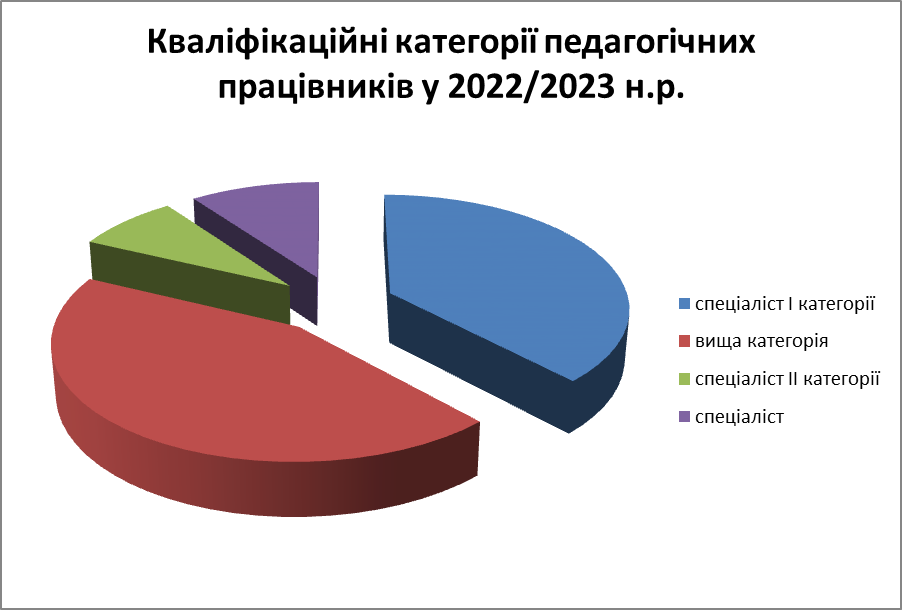 Склад педагогічних працівників за стажем роботи:Склад педагогічних працівників за стажем роботи протягом 2018-2023 р. змінився: збільшилась кількість педагогічних працівників із загальним стажем до 3-х років. Адміністрація закладу успішно проводить кадрову політику із залучання молодих фахівців.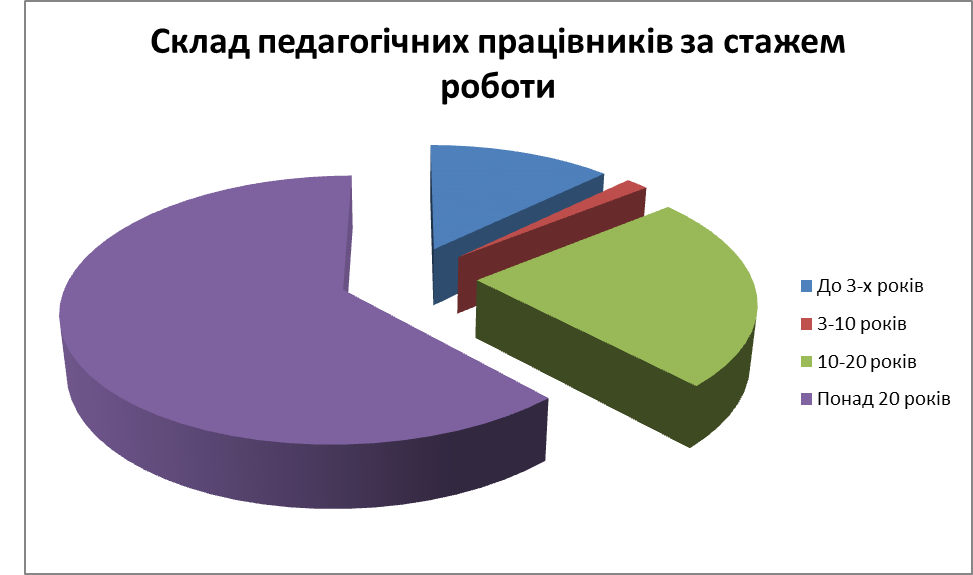 Кадровий склад за вікомСередній вік педагогів 50-55 років.Кадровий склад педагогічних працівників за віком у 2022/2023 навчальному році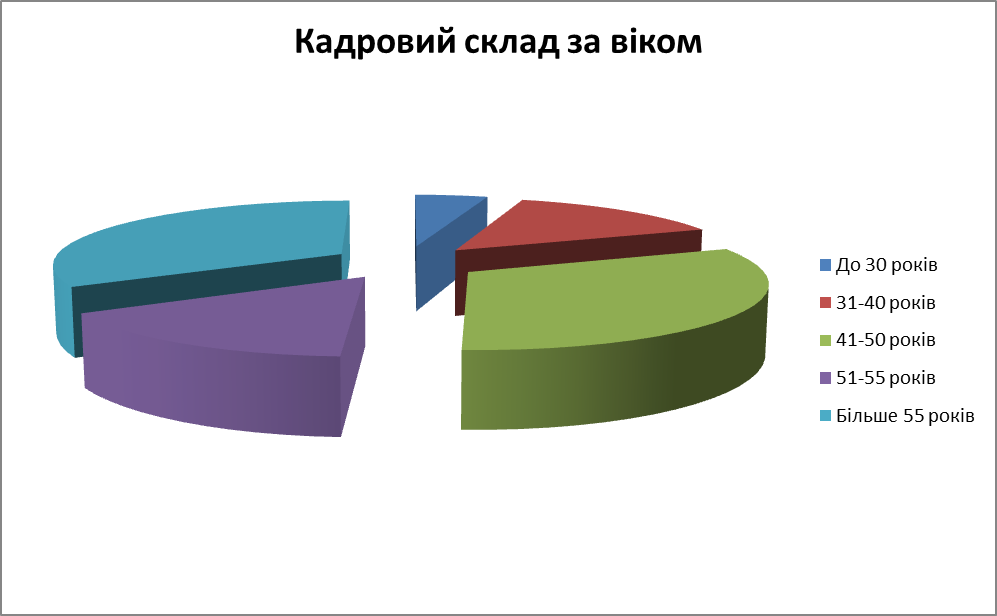 Таким чином, в школі проводилась системна робота по забезпеченню освітнього процесу кваліфікованими кадрами. У наступному навчальному році слід посилити роботу з питань:- 100%-го забезпечення школи педагогічними кадрами відповідно до фаху;- працювати в напрямку омолодження педагогічного колективу;- працювати в напрямку забезпечення соціального захисту вчителів;- знаходити можливості для матеріального стимулювання якісної роботи педагогів.У 2022/2023 навчальному році педагогічні працівники закладу підвищували свій професійний рівень онлайн на різних освітніх платформах. (Звіт про підвищення кваліфікації педагогічних працівників КЗ «ХСШ№12»ХОР від 25.12.2022).Підвищення кваліфікації педагогічних працівників протягом 2019-2023р. (2023р. станом на 01.06.2023)Вищезазначене дає підставу зробити висновок, що в закладі освіти приділяється достатня увага роботі з кадрами, підвищенню їх фахової майстерності.Відповідно до законів України «Про освіту», «Про повну загальну середню освіту», Типового положення про атестацію педагогічних працівників, затвердженого наказом Міністерства освіти і науки України від 06 жовтня 2010 року № 930, зареєстрованого у Міністерстві юстиції України 14 грудня 2010 року № 1255/18550 (із змінами), Закону України «Про місцеві державні адміністрації», Указу Президента України від 24 лютого 2022 року № 64/2022 «Про введення воєнного стану в Україні», затвердженого Законом України від 24 лютого 2022 року № 2102-ІХ (із змінами), Закону України «Про правовий режим воєнного стану», Указу Президента України від 24 лютого 2022 року 
№ 68/2022 «Про утворення військових адміністрацій», наказів директора Комунального закладу «Харківська спеціальна школа № 12» Харківської обласної ради від 03.10.2022 № 125 «Про створення атестаційної комісії та атестацію педагогічних працівників у 2022/2023 навчальному році», від 20.03.2023 №24-о «Про проведення засідання атестаційної комісії І рівня Комунального закладу «Харківська спеціальна школа № 12» Харківської обласної ради, згідно з графіками проведення засідань атестаційних комісій І і ІІІ рівнів, у 2022/2023 навчальному році атестація педагогічних працівників відбулася в дистанційному форматі.Підсумки атестації 2022/2023 навчального рокуВідповідають займаній посаді та атестовані такі педагогічні працівники:Германовська Олена Сергіївна, вихователь КЗ «ХСШ № 12» ХОР. Присвоєна кваліфікаційна категорія «спеціаліст другої категорії».Павленко Лілія Олександрівна, вихователь КЗ «ХСШ № 12» ХОР. Відповідає раніше присвоєній кваліфікаційній категорії «спеціаліст першої категорії».Щербакова Альбіна Геннадіївна, вихователь КЗ «ХСШ № 12» ХОР. Відповідає раніше присвоєній кваліфікаційній категорії «спеціаліст першої категорії».Сотникова Людмила Вікторівна, вихователь КЗ «ХСШ № 12» ХОР. Відповідає раніше присвоєній кваліфікаційній категорії «спеціаліст першої категорії».Смірнова Катерина Миколаївна, вчитель іноземної (англійської) мови КЗ «ХСШ № 12» ХОР. Відповідає раніше присвоєній кваліфікаційній категорії «спеціаліст першої категорії».Надьон Микола Данилович, вчитель фізичної культури КЗ «ХСШ № 12» ХОР. Відповідає раніше присвоєній кваліфікаційній категорії «спеціаліст першої категорії».Русанова Олена Іванівна, вчитель ритміки КЗ «ХСШ № 12» ХОР. Відповідає 10 тарифному розряду.Саніна Лілія Миколаївна, керівник гуртка КЗ «ХСШ № 12» ХОР. Відповідає раніше присвоєному 11 тарифному розряду.Відповідають раніше присвоєній кваліфікаційній категорії                                 «спеціаліст вищої категорії» такі педагогічні працівники:Данильчук Алла Юріївна, вчитель хімії та Захисту України;Дереглазова Наталія Миколаївна, вчитель фізики;Коломієць Тетяна Тимофіївна, вчитель української мови і літератури ;Коновалова Світлана Євгеніївна, вихователь;Лисанова Валерія Миколаївна, вчитель початкових класів;Семененко Олена Вікторівна, вчитель біології;Сєрікова Жанна Володимирівна, вчитель математики;Щолокова Наталія Вячеславівна, вчитель початкових класів.Відповідність раніше присвоєного педагогічного звання «старший вчитель» таким педагогічним працівникам:Дереглазова Наталія Миколаївна, вчитель фізики КЗ «ХСШ № 12» ХОР;Коломієць Тетяна Тимофіївна, вчитель української мови і літератури;Семененко Олена Вікторівна, вчитель біології;Щолокова Наталія Вячеславівна, вчитель початкових класів.Відповідність раніше присвоєного педагогічного звання « вчитель - методист»:Сєрікова Жанна Володимирівна, вчитель математики. Присвоєння педагогічного звання «старший вчитель» таким педагогічним працівникам:Лисановій Валерії Миколаївні, вчителю початкових класів;Сопельняк Наталії Юріївні, вчителю початкових класів. Присвоєння кваліфікаційної категорії «спеціаліст вищої категорії» таким педагогічним працівникам:Бобрусь Інні Вікторівні, вчителю української мови і літератури;Кудряшовій Ірині Євгеніївні, вчителю української мови і літератури;Коноваловій Тетяні Іванівні, вихователю КЗ;Сопельняк Наталії Юріївні, вчителю початкових класів;Штих Ользі Сергіївні, вчителю початкових класів.Атестація педагогічних працівниківпротягом 2018-2023 р.Результати атестації демонструють обізнаність учителів в питаннях чинного законодавства в галузі освіти, навчально-методичного забезпечення предмету, який викладається, ведення шкільної документації, психолого-педагогічної та методичної літератури, нових освітніх технологіях та методиках щодо організації освітнього процесу. Матеріали атестації узагальнені у вигляді портфоліо досягнень педагогічних працівників, банк даних (електронний варіант) зберігаються у методичному кабінеті школи протягом 5 років.Атестаційна комісія підготувала узагальнений висновок про педагогічну та методичну діяльність кожного вчителя, що атестувався, складені протоколи оцінювання системи і досвіду роботи. У школі склалася певна система роботи по проведенню предметних тижнів, які охоплюють позакласною роботою всіх учнів. Всі матеріали тижнів публікуються на сторінках закладу у соціальних мережах.Згідно з річним планом роботи школи на 2022/2023 навчальному році проведені педради, малі педради, наради при директорові та його заступниках. Упродовж року в школі здійснювався моніторинговий підхід до якості навчальних досягнень учнів, взагалі всього освітнього процесу, а саме: моніторинг результатів ЗНО, моніторинг діяльності шкільних методичних об'єднань, моніторинг роботи з обдарованими учнями, моніторинг рівня знань, умінь та навичок учнів. Це давало змогу здійснювати порівняльний аналіз різних ділянок роботи, робити певні висновки і вживати необхідних заходів.Упродовж навчального року в школі були створені необхідні умови для підвищення теоретичного професійного рівня кожного члена педагогічного колективу. Враховуючи науково-методичні проблеми педагогічного колективу та методичних об’єднань, кожен вчитель обрав власну методичну проблему, над якою працював, впроваджуючи її в практику роботи та вдосконалюючи свою майстерність. Теоретичні роботи, конспекти відкритих уроків, позакласних заходів, кращі роботи учнів зібрані в індивідуальні портфоліо системи роботи вчителів. Значна увага приділялась оволодінню інноваційними формами та методами навчання, компетентнісному підходу до викладання навчальних предметів, вивченню та застосуванню нових навчальних планів, програм, підручників, посібників тощо, удосконаленню форм роботи по запровадженню нетрадиційних форм і методів організації освітнього процесу, новітніх освітніх технологій та передового педагогічного досвіду.В умовах воєнного стану, пов’язаних з російською агрессією, вчителі освоїли і успішно застосовували засоби дистанційного навчання (месенджери Viber, Telegram, онлайн-платформи GoogleClassroom, «На урок», «Всеосвіта» тощо). Це дало можливість успішно виконати всі навчальні програми у повному обсязі.Протягом 2022/2023 навчального року постійно функціонувала онлайн-виставка педагогічних знахідок груп вчителів, тісний зв’язок підтримувався протягом року із шкільною бібліотекою щодо ознайомлення з новинками психолого-педагогічних та фахових видань.Адміністрація закладу, педагогічний колектив постійно працюють над більш досконалим володінням інформаційно-комунікаційними технологіями, широко використовують в своїй роботі можливості всесвітньої мережі «Інтернет» (матеріали офіційних сайтів Міністерства освіти і науки України, Департаменту науки і освіти Харківської обласної державної адміністрації, КВНЗ «Харківська академія неперервної освіти» тощо). З 2011 року школа має свій сайт, де висвітлюються досягнення педагогічного та учнівського колективу та проблеми розвитку освіти в школі.Аналіз стану методичної роботи у 2022/2023 навчальному році в закладі дає підставу вважати, що процес реалізації педагогічним колективом загальношкільної методичної проблеми здійснювався на належному науково-теоретичному та методичному рівні. Проте є ще важливі питання, на розв’язання яких мають бути спрямовані зусилля педагогічного колективу в наступному навчальному році.Підбиваючи підсумки методичної роботи в закладі, слід зазначити, що вона сприяла реалізації проблемної теми школи і поставлених завдань перед колективом на 2022/2023 навчальний рік, професійному зростанню педагогів, підвищенню якості знань, умінь та навичок учнів, активізації роботи з обдарованими дітьми та тими, хто потребував постійної уваги і контролю з боку школи, громадськості.У наступному 2023/2024 навчальному році слід:Освітній процес спрямувати на підвищення рівня знань, умінь та навичок учнів шляхом посилення індивідуалізації та диференціації освітньої діяльності, свідомого вмотивованого ставлення до навчання кожного учня, роботу з обдарованими дітьми ( в тому числі дистанційно).Працювати за напрямом забезпечення наступності між початковою, основною та старшою школою, враховуючи психологічні особливості та рівень пізнавальної діяльності учнів різних вікових груп, враховуючи вимоги Державних стандартів початкової і базової та повної загальної середньої освіти, НУШ.Створити належні умови для поступової адаптації учнів 1-4-х класів до навчання у школі І ступеня (НУШ), учнів 5-х класів до навчання у школі ІІ ступеню та учнів 11-х класів – у школі ІІІ ступеня.Удосконалювати організаційно-методичну роботу з підготовки та участі  випускників 2023 року в ДПА, ЗНО спрямувавши її на високий результат.Працювати в напрямку підвищення рівня професійної майстерності та мобільності педагогічних працівників в умовах неперервної освіти.Продовжити вивчення та узагальнення ефективного досвіду роботи вчителів, організувати роботу педагогів в рамках методичних груп.Сприяти втіленню в практику роботи педколективу новітніх освітніх технологій, продовжувати оволодівати інструментами дистанційного навчання;Шкільному методичному кабінету продовжити створення банку освітніх технологій, прогресивного педагогічного досвіду.Продовжити роботу з моніторингу якості освіти, що сприяє результативності роботи педколективу.Результати навчальних досягнень учнівУпродовж навчального року вдосконалювалася система оцінювання навчальних досягнень учнів як засобу гуманізації освіти. Відповідно до              пункту 28 Державного стандарту початкової освіти, отримання даних, їх аналіз та формулювання суджень про результати навчання учнів здійснюються у процесі формувального оцінювання, метою якого є відстеження особистісного розвитку учнів й ходу опанування ними навчального досвіду як основи компетентності, побудову індивідуальної освітньої траєкторії особистості та підсумкового оцінювання, метою якого є співвідношення навчальних досягнень учнів з обов’язковими /очікуваними результатами навчання.Навчальні досягнення учнів у 1-4 класах підлягають вербальному, формувальному та підсумковому оцінюванню (з фіксуванням стану сформованості обов’язкових результатів навчання у класному журналі і свідоцтвах досягнень учнів). 	Оцінювання учнів 5-х класів протягом І семестру здійснювалось вербально, формувальне та підсумкове оцінювання з фіксуванням стану сформованості обов’язкових результатів навчання у класному журналі. Оцінювання учнів 6-12 класів здійснювалось за 12-бальною шкалою оцінювання навчальних досягнень учнів. У ІІ семестрі оцінювання учнів 5-12 класів здійснювалось за 12-бальною шкалою оцінювання навчальних досягнень учнів.У 2022/2023 навчальному році традиційно освітній процес було спрямовано на інтелектуальний, соціальний і фізичний розвиток кожної дитини як особистості, здатної самостійно мислити і творчо діяти, використовувати знання в нестандартних ситуаціях.За підсумками 2022/2023 навчального року:86 учнів 1-4-х класів оцінені вербально;170 ученів 5-12-х класів атестовані з усіх предметів за 12-бальною шкалою оцінювання навчальних предметів; Свідоцтва про здобуття базової середньої освіти отримав 21 учень 10-х класів;Свідоцтво про здобуття повної загальної середньої освіти отримали 12 учнів 12 класу;256 учнів переведено на наступний навчальний рік;16 учнів 5-12-х класів нагороджені Похвальними листами.Навчальні досягнення учнів закладу освіти за період з 2018 по 2023 рокиАналіз навчальних досягнень учнів за 2022/2023 навчальний рікРівні навчальних досягнень учнів за 2022/2023 навчальний рікТаким чином, якість навчальних досягнень учнів зменшилась в порівнянні з минулим навчальним роком, що спричинено вторгненням російської федерації на територію України. Майже 50 % здобувачів освіти за заявами батьків отримували освіту у 2022/2023 н.р. за сімейною (домашньою) формою навчання. Враховуючи специфіку закладу освіти, при дистанційному навчанні значно збільшується зорове навантаження на учнів, в зв'язку з цим здобувачі освіти опановували матеріал самостійно. Але серед значних недоліків у роботі вчителів-предметників слід зазначити, що 68,4% учнів школи мають середній рівень навчальних досягнень, задля підвищення навчальних досягнень учнів учителям - предметникам слід розробити  систему заходів, направлених на підвищення ефективності роботи педагогів у напрямі підвищення якості освіти.Робота з обдарованими та здібними учнямиГоловною метою Концепції розвитку Комунального закладу «Харківська спеціальна школа №12» Харківської обласної ради є творча особистість, чому і підпорядкована індивідуальна робота з обдарованими дітьми. На підставі річного плану роботи закладу освіти, у серпні 2022 року було сплановано систему заходів щодо роботи з обдарованими дітьми та талановитою молоддю школи.У план роботи внесено розділ «Робота з обдарованими та здібними учнями» й визначено мету: «Розвиток самостійності і творчості учнів шляхом індивідуальної роботи з обдарованими дітьми, активізація процесів самовираження, самореалізації та саморегуляції» та завдання: створення науково обґрунтованих умов для безперервного інтелектуального розвитку учня; формування в учнів різних вікових груп навичок до самостійної дослідницької роботи.Серед результатів роботи зі здібними та обдарованими учнями слід відзначити участь у Всеукраїнських учнівських олімпіадах  з базових навчальних дисциплін. Учні 9-12 класів були учасниками ІІ етапу Всеукраїнських учнівських олімпіад. За результатами ІІ етапу Всеукраїнських учнівських олімпіад з навчальних предметів у 2022/2023 навчальному році отримані таки результати: українська мова та література – Товма Ірина, учениця 9А класу (вчитель Яснопольська О.Ю.) – ІІ місце, Биковський Максим, учень 12 класу (вчитель Волошан В.Г.) – ІІІ місце. Ураховуючи результати олімпіад, керівникам методичних об’єднань та вчителям-предметникам необхідно спланувати на 2023/2024 навчальний рік заходи з підвищення якості підготовки учнів до участі у І-ІІІ етапах Всеукраїнських учнівських олімпіад з навчальних предметів, особливу увагу приділивши індивідуальній підготовці окремих вихованців, організації роботи зі здібними та талановитими учнями.Публічні досягнення учнів у 2022/2023 навчальному роціІнтелектуальні конкурси:Участь у ІІ етапі Всеукраїнських учнівських олімпіад із навчальних предметів у Харківській області у 2022/2023 навчальному році (математика – ІІІ місце Биковський Максим, українська мова та література – ІІ місце Товма Ірина).Лисанова Анна, учениця 5В класу, увійшла до збірки унікальної книги «Майбутнє України – талановиті діти» -Диплом учасника проєкту.XV Всеукраїнська інтернет-олімпіада із зарубіжної літератури «На Урок» (Осінь 2022) Дипломи І ступеня: Корякін Іван 5Б, Бичкови Мирослава і Орина 5В, Воловик Семен 5В, Калінін Давид 5В, Бичков Ростислав 6А, Мороховська Юлія 6А, Михайлов Андрій 6А, Сущенко Анна 6Б, Сокирко Данило 6Б, Товма Ірина 9А, Шиленко Володимир 10Б. Дипломи ІІ ступеня: Калінін Олексій 5В, Лобанова Надія 5А, Макаренко Світлана 5Б, Лепетило Всеволод 6Б, Кірдан Микита 6Б, Денисенко Ярослав 8Б, Ляшко Ірина 9А, Лепетило Климентій 9Б, Овчарова Даша 9Б, Потехінський Максим 9Б, Дубін Влад 10А, Попов Дмитро 10Б, Воловик Ксенія 11. Дипломи ІІІ ступеня: Зеленський Іван 5А, Постольний Гліб 7А, Пархоменко Іван 7Б, Матяш Максим 8А, Живченко Денис 11, Жувак Аскар 12; (Зима 2023) Дипломи І ступеня: Бичкова Мирослава 5-в, Бичкова Орина 5-в, Михайлова Анна 10-А, Дубін Влад 10-а, Марштупа Вероніка 5-в, Сосніцька Варвара 5-в, Швайко Ксенія 5-А; Дипломи ІІ ступеня: Жувак Аскар 12, Волчкова Катерина 12, Глушкова Юлія 12, Шиленко Володимир 10-Б, Купріяненко Максим 11, Денисенко Ярослав 8-б, Заяць Дмитро 8-б; Дипломи ІІІ ступеня: Попов Дмитро 10Б, Воловик Ксенія 11, Ящишина Софія 11, Пономаренко Ілля 11, Мороховська Юлія 6А, Михайлов Андрій 6А, Самардак Максим 6А, Лепетило Всеволод 6Б, Сущенко Анна 6Б, Шаповаленко Софія 6Б, Літовченко Богдан 8Б.XV Всеукраїнська інтернет-олімпіада із біології «На Урок» (Осінь 2022) Дипломи ІІ ступеня: Ляшко Ірина 9А, Товма Ірина 9А, Овчарова Дар'я 9Б.XV Всеукраїнська інтернет-олімпіада із біології «На Урок» (Осінь 2022) Дипломи ІІ ступеня: Ляшко Ірина 9А, Товма Ірина 9А, Овчарова Дар'я 9БМіжнародний дистанційний конкурс з математики «Олімпіс 2023 – Весняна сесія» Зеленський Іван (5 клас) Диплом І ступеня.В рамках «Всесвітнього тижня грошей» за підтримки Міжнародної освітньої компанії Global Money Week, за підсумками участі у конкурсі «Гроші та добробут у моїй країні» Сертифікатами учасників у номінації ЮНІОРИ нагороджені Мороховська Юлія (5 клас), Батій Матвій (7 клас), а також Воловик Ксенія (11 клас), Биковський Тимур (12 клас), Волчкова Катерина (12 клас) у номінації СЕНЬЙОРИ.Творчі мистецькі конкурси:ІІ Всеукраїнський творчий конкурс до Дня українського козацтва Мороховська Юлія (6А клас) – ІІ місце (номінація вокал).Всеукраїнський багатожанровий фестиваль-конкурс мистецтв «Вільний птах» Мороховська Юлія (6А клас) – Лауреат І ступеня (номінація естрадний вокал).Міжнародний багатожанровий фестиваль-конкурс «Острів злагоди» Марштупа Вероніка учениця 5В класу- Диплом ІІ ступеня ІІІ категорія (номінація – естрадний вокал.Центр освітніх інновацій та творчості «Гармонія» ІІ Міжнародний багатожанровий двотуровий фестиваль-конкурс мистецтв Маштупа Вероніка, учениця 5В класу, Диплом Лауреата І Премії у номінації «Вокал. Естрадна пісня».Центр освітніх інновацій та творчості «Гармонія» ІІ Міжнародний багатожанровий двотуровий фестиваль-конкурс «Я люблю Україну» Сосницька Юлія, учениця 5В класу, Диплом Лауреата І Премії категорія ІІ у номінації «Вокал. Естрадна пісня».Центр освітніх інновацій та творчості «Гармонія» ІІ Міжнародний багатожанровий двотуровий фестиваль-конкурс «Я люблю Україну» Пасашкова Анастасія, учениця 2А класу, Диплом Лауреата І Премії  категорія ІІ у номінації «Вокал. Естрадна пісня».Центр освітніх інновацій та творчості «Гармонія» XLIX Міжнародний багатожанровий двотуровий фестиваль-конкурс «Я люблю Україну» Овчарова Дар'я, учениця 9Б класу, Диплом Лауреата І Премії  категорія ІV у номінації «Прикладне та образотворче мистецтво, вироби з насіння та круп».Центр освітніх інновацій та творчості «Гармонія» ІІ Міжнародний багатожанровий двотуровий фестиваль-конкурс «Я люблю Україну» Пасашкова Анастасія, учениця 2А класу, Диплом Лауреата І Премії категорія ІІ у номінації «Вокал. Естрадна пісня».Центр освітніх інновацій та творчості «Гармонія» ІІ Міжнародний багатожанровий двотуровий фестиваль-конкурс «Я люблю Україну» Пасашкова Анастасія, учениця 2А класу, Диплом Лауреата І Премії категорія ІІ у номінації «Вокал. Естрадна пісня».Центр освітніх інновацій та творчості «Гармонія» XLIX Міжнародний багатожанровий двотуровий фестиваль-конкурс «GOLDEN FEST» Оркестр народних інструментів нагороджений Диплом Лауреата І Премії  категорія ІV.Центр освітніх інновацій та творчості «Гармонія» XLIX Міжнародний багатожанровий двотуровий фестиваль-конкурс «GOLDEN FEST» Мороховська Юлія, учениця 6А класу, Диплом Лауреата І Премії у номінації «Вокальний. Естрадна пісня».Центр освітніх інновацій та творчості «Гармонія» XLVIІІ Міжнародний багатожанровий двотуровий фестиваль-конкурс «Скарби нації» Лисанова Анна, учениця 5В класу, Диплом Лауреата І Премії у номінації «Вокальний. Естрадна пісня».Конкурс творчих проєктів «Код Нації» Оркестр народних інструментів Диплом І місце у номінації «Музична Україна».Конкурс творчих проєктів «Код Нації» Оркестр народних інструментів Диплом І місце у номінації «Музична Україна» Конкурс творчих проєктів «Код нації» Номінація «Музична Україна» Лисанова Анна (5В клас), Мороховська Юлія (6А клас) Дипломи учасників.Творчий конкурс до 31-ї річниці Незалежності України Номінація «Вокал» Пивовар Вероніка (3А клас) Диплом ІІІ місце.Всеукраїнський творчий конкурс до 31-ї річниці Дня Незалежності України, 2022, номінація «Декоративно-ужиткове мистецтво» Ляшко Ірина (8А). Грамота І місце.Міжнародний двотуровий та багатожанровий фестиваль-конкурс мистецтв «SHOW your TaLent» Диплом І ступеня Мороховська Юлія (6А клас) Номінація «Естрадний вокал». Міжнародний багатожанровий фестиваль-конкурс мистецтв «BRAVO» Овчарова Дар'я (9Б клас) Диплом ІІ місце. Номінація «Естрадний вокал».Міжнародний двотуровий фестиваль-конкурс «BUKOVEL-FEST» Оркестр народних інструментів закладу отримав Диплом Лауреата І ступеня у номінації «Оригінальне мистецтво» жанр «Інструментальна музика» ІІ вікова категорія.Міжнародний багатожанровий дистанційний фестиваль-конкурс мистецтв «Vip покоління» Пасашкова Анастасія (2А клас) Номінація «Естрадний вокал» Диплом І ступеня.Міжнародний двотуровий  багатожанровий дистанційний фестиваль-конкурс мистецтв «GOLDEN FEST» Сосницька Варвара (5В клас) Диплом І ступеня Номінація «Естрадний вокал».Міжнародний двотуровий  багатожанровий дистанційний фестиваль-конкурс мистецтв «Скарби нації» Сосницька Варвара (5В клас), Мороховська Юлія (6А клас) Дипломи І ступеня Номінація «Естрадний вокал».Міжнародний двотуровий багатожанровий дистанційний фестиваль-конкурс мистецтв «Зіркова осінь» Марштупа Вероніка (5В клас), Диплом І ступеня Номінація «Естрадний вокал».ІІ Всеукраїнський фестиваль-конкурс дитячої та юнацької творчості з декоративно-прикладного мистецтва «SchoolArtFest -2021», 18 січня 2022, Номінація «Декоративно-прикладне мистецтво» Сащук Аліса (7Б) Диплом І місце, Батуліна Поліна (9Б) Сертифікат учасника.Всеукраїнський творчий конкурс до 31-ї річниці Дня Незалежності України, 2022, номінація «Декоративно-ужиткове мистецтво» Ляшко Ірина, (8А) Грамота. І місце.Конкурс творчих проектів «Код нації» Номінація «Майстерна Україна» у віковій категорії 10-14 років, «Майстерна Україна» у віковій категорії 15-17 років» Агаєва Владислава (7Б) Диплом учасника, Ляшко Ірина, (8А) Диплом учасника.ХLІX  Міжнародний багатожанровий двотуровий фестиваль-конкурс мистецтв «GOLDEN FEST», 04.10.2022, Номінація «Прикладне та образотворче мистецтво» Сащук Аліса, (8Б) Диплом Лауреата І Премії..ІІ Всеукраїнський творчий конкурс до «Дня Українського козацтва», 2022 Номінація «Декоративно-ужиткове мистецтво» Сащук Аліса, (8Б) Диплом ІІІ місце.Міжнародний багатожанровий двотуровий фестиваль-конкурс мистецтв «Я люблю Україну», 29.10. 2022 Номінація «Прикладне та образотворче мистецтво» Овчарова Дар’я, (9Б) Диплом Лауреата І Премії.LІІ Міжнародний багатожанровий двотуровий фестиваль-конкурс  мистецтв «Золота осінь», 03.11.2022 Номінація «Прикладне та образотворче мистецтво» Овчарова Дар’я, (9Б) Диплом Лауреата І Премії.Творчий конкурс до «Дня Святого Миколая» Савельєва Мілана, (3А) Диплом І місце; Бичкова Мирослава, (5В) Диплом ІІ місце; Лисанова Анна, (5В) Диплом І місце; Сайко Аміна, (5Б) Диплом І місце.Всеукраїнський двотуровий благодійний конкурс мистецтв «Святкова різдвяна краса» Диплом Лауреата І премії Савельєва Мілана (3А клас) Номінація «Естрадний спів».Конкурси «STAR FEST» та « VIP ПОКОЛІННЯ» Пасашкова Анастасія (2А) дипломи І ступеня.Центр освітніх інновацій та творчості «Гармонія» Двотуровий Міжнародний багатожанровий дистанційний фестиваль-конкурс мистецтв Диплом Лауреат І Премії Пасашкова Анастасія (2А). Міжнародний творчий фестиваль «Зимова казка» (Болгарія) Марштупа Вероніка (5В) Диплом ІІ місце.Всеукраїнський двотуровий фестиваль мистецтв «Різдвяна Україна» Сосницька Варвара (5В) Диплом ІІ місце.Міжнародний конкурс талантів (інструментальний, домра) «SOUL» Воловик Ксенія (11 клас) Перша Премія. Міжнародний фестиваль-конкурс мистецтв «Merry Christmas» Савельєва Олеся (2А) Сертифікат І місце.Всеукраїнський багатожанровий фестиваль-конкурс мистецтв «ENERGY DANCE&MUSIC FEST» Сосницька Варвара (5В) Диплом І ступеня, медаль, кубок.ГО «Динаміка успіху» Міжнародний конкурс талантів «SOUL» диплом Перша премія Воловик Ксенія (11 клас). Міжнародний конкурс інструментальної музики «Різдвяна зірка» Диплом І місце.Міжнародний багатожанровий фестиваль-конкурс мистецтв ANCONA FEST Україна-Італія Диплом ІІ премія Пасашкова Анастасія (2А клас).Конкурс Global Money Week у номінації «декоративно-ужиткове мистецтво» взяли участь (пошиття сумки шопер із залишків тканини та різноманітних оздоблювальних матеріалів) Батуліна Поліна (9 клас), Пашинський Іван (5 клас), Лисанова Анна (5 клас), Овчарова Дар'я (9 клас), Савельєва Мілана (3 клас); прикраси із залишків бісеру (подарунки родичам та друзям) Бичкови Орина і Мирослава (5 клас).Всеукраїнський багатожанровий фестиваль-конкурс мистецтв «Свою Україну любіть!» Мороховська Юлія (5 клас) Диплом ІІ місце.Міжнародний конкурс мистецтв «Сяючий світ талантів» Диплом Лауреата ІІ премії Савельєва Олеся (2 клас).Міжнародний багатожанровий фестиваль-конкурс мистецтв UKRAINSAN SPRING Диплом Лауреат ІІ ступеня Мороховська Юлія (5 клас).ІІ Всеукраїнський фестиваль-конкурс виконавців на народних інструментах «Україно моя - 2023» оркестр народних інструментів отримав Грамоту ІІІ місце .Всеукраїнський фестиваль мистецтв «Наша ненька - Україна» Диплом І ступеня отримала Сосницька Варвара (5 клас).Двотуровий міжнародних багатожанровий дистанційний фестиваль-конкурс мистецтв «Наша ненька Україна» м. Київ 26 березня 2023р. Мороховська Юлія 6-А клас диплом ІІ ступеня.Всеукраїнський Творчий багатожанровий конкурс «Квітучі таланти», (Громадська  організація «Інвестресурс» Команда « Перлина мистецтва»), номінація «Декоративно-ужиткове мистецтво, образотворче мистецтво». Нагородження: Диплом І місце Лисанова Анна (5В), Диплом ІІ місце Овчарова Дар’я (9-Б), Островська Маргарита (3-А), Диплом ІІІ місце Швайко Ксенія (5А).Інструментальний ансамбль «Vif», Перше місце у Міжнародному конкурсі інструментальної музики «Таланти Європи — Париж».Міжнародний конкурс мистецтв «TOGETHER» Дипломом Перша премія нагороджений інструментальний ансамбль «Vif». ІІ Всеукраїнський двотуровий конкурс мистецтв другий тур «Різдвяна Україна» м. Київ 27-29 січня 2023р. Савельєва Олеся 2-А клас диплом І ступеня.Двотуровий всеукраїнський багатожанровий фестиваль-конкурс мистецтв «Україна - це ти!» М. Одеса 2023 Сосницька Варвара 5-В клас диплом І ступеня.Всеукраїнський багатожанровий фестиваль-конкурс мистецтв «Свою Україну любіть» м. Одеса 09. 03. 2023 Мороховська Юлія 6-А клас диплом ІІ ступеня.Міжнародний конкурс мистецтв «Сяючий світ талантів» м. Ужгород 09 березня -12 березня 2023р. Савельєва Олеся 2-А клас диплом ІІ ступеня.Міжнародний конкурс мистецтв «Сяючий світ талантів» Диплом Лауреат ІІ премії Савельєва Олеся (2А кл.).Двотуровий Міжнародний багатожанровий фестиваль-конкурс мистецтв «Ukrainian Spring» Дипломами лауреатів ІІ ступеня нагороджена Мороховська Юлія (6А клас) та Штих Єлизавета (4А кл.). Двотуровий міжнародний багатожанровий дистанційний фестиваль-конкурс мистецтв Центр Освітніх Інновацій та Творчості «Гармонія» нагородив Дипломом лаурета І Премії Сосницьку Варвару (5В кл.).Всеукраїнський дистанційний творчий конкурс «Квітучі таланти» нагороджені Дипломом І місце Лисанова Анна (5В кл.) у жанрі «Образотворче мистецтво» назва роботи «Дихання планети», Островська Маргарита (2А кл.) Дипломом ІІ місце у жанрі «Декоративно-ужиткове мистецтво» назва роботи «Весняні мотиви», Овчарова Дар'я (9Б кл.) Дипломом ІІ місце жанр «Декоративно-ужиткоме мистецтво» назва роботи «Квітучий оберіг», Швайко Ксенія (5А кл.) Дипломом ІІІ місце у жанрі «Декоративно-ужиткове мистецтво» назва роботи «Квітуче серце України».Х конкурс плакатів та коміксів на екологічну тематику Сертифікатом І місце нагороджена Марштупа Вероніка (5В кл.) номінація «Саморобка».Міжнародний конкурс мистецтв «TOGETHER» Дипломом Друга премія нагороджена Штих Єлизавета (4А).Взяли участь:Учасники Міжнародного освітнього проєкту «Україна – шлях до незалежності» (подорож Білосток-Варшава-Хельм).Учасники заходу до Європейського дня шкільного спорту ESSD.Участь у акції «Смаколики для воїна» до Дня захисника України, Дня українського козацтва.Участь у програмі GoGlobal «Країна взаємно красивих людей»..Учасники програми «Еразмус+Молодь і Європейський корпус солідарності в Україні».Учні 1-х класів учасники освітньої програми «Супергерої FAST».Учасники онлайн-зустрічі соціально-психологічної служби закладу і офіцерами поліції у рамках просвітницкого заходу «Людина не товар! Стоп! Торгівля людьми».До Всесвітнього дня захисту тварин здобувачі та працівники закладу стали учасниками Всеукраїнського уроку доброти. Проведений конкурс «Наші тварини у добрих руках!».За підтримки Національного Банку України, національного Антикорупційного Бюро України, в рамках Всесвітнього тижня грошей, за підтримки Міжнародної освітньої компанії Global Money Week, учні взяли участь у Національному відборі Європейської грошової вікторини «European Money Quiz 2023». Сертифікатами учасників нагороджені Овчарова Дар'я (9 клас), Товма Ірина (9 клас), Потехінський Максим (9 клас), Розумний Артем (9 клас), Денисенко Ярослав (8 клас), Заєць Дмитро (8 клас).Всеукраїнський Творчий марафон «РІК НЕЗЛАМНОСТІ», Створення найбільшого електронного колажу із малюнків в Україні та Европі (Громадська  організація «Інвестресурс» Команда «Перлина мистецтва»), номінація «Образотворче мистецтво», дипломи за участь отримали: Швайко Ксенія (5-А), Овчарова Дар’я (9-Б), Островська Маргарита (3-А), Савельєва Мілана (3-А), Лисанова Анна (5-В), Сайко Аміна (5-Б).ПРІОРИТЕТНІ НАПРЯМИ РОБОТИ ШКОЛИ І ЗАВДАННЯУ 2023/2024 НАВЧАЛЬНОМУ РОЦІЗ метою забезпечення всебічного розвитку, навчання, виховання, виявлення обдарувань, соціалізації особистості, яка здатна до життя в суспільстві та цивілізованої взаємодії з природою, має прагнення до самовдосконалення і здобуття освіти упродовж життя, готова до свідомого життєвого вибору та самореалізації, відповідальності, трудової діяльності та громадянської активності, дбайливого ставлення до родини, своєї країни, довкілля, спрямування своєї діяльності на користь іншим людям і суспільству, діяльність педагогічного колективу школи у 2023/2024 навчальному році направити на вирішення пріоритетних напрямків:І. Створення умов для безпечного освітнього середовища.ІІ. Підвищення якості освіти.1.	Оволодіння технологіями особистісно орієнтованої моделі освіти.2.	Впровадження інформаційних педагогічних технологій.ІІІ. Удосконалення змісту освіти.1.	Системне впровадження оновленого змісту освіти відповідно до Державних стандартів, концепції Нової української школи.2.	Впровадження курсів за вибором, факультативів варіативної частини навчальних планів з урахуванням тенденцій розвитку закладу та освітніх потреб учнів.3.	Диференціація змісту освіти як умова вибору учнями рівня та спрямованості подальшого навчання.4.	Фундаментальність освіти - забезпечення універсальності отриманих знань, можливості використання отриманих знань у життєвих ситуаціях.ІV. Підвищення професійної майстерності педагогів.1.	Створення умов для підвищення професійної майстерності, неперервності освіти.2. Забезпечення належних умов праці.3.	Забезпечення умов для професійної самореалізації, сприяння їх розвитку та мотивації до участі у фахових конкурсах, освітніх проєктах.4.	Підвищення організаційної та науково-методичної активності методичних об’єднань, творчих груп.5.	Розвиток науково-методичної, дидактичної бази методичного кабінету.6.	Налагодження і зміцнення зв'язків з науково-педагогічними організаціями, ВНЗ міста.7.	Широке використання інноваційних (інтерактивних, мультимедійних) технологій навчання.8.	Виховання поваги до традицій та звичаїв, Державної символіки України.V. Педагогічна підтримка учнів.1.	Застосування педагогіки партнерства.2.	Адаптація учнів 1 класу до навчання в школі, учнів 5 класу до навчання в основній школі.3.	Формування здоров’язберігаючих компетентностей.4.	Підвищення якості профілактичної роботи з учнями, які схильні до порушень морально-етичних норм поведінки, правопорушень, пропуску занять без поважних причин, шкідливих звичок.5.	Посилення роботи із соціального захисту учнів.VІ. Розвиток демократичних процесів.1.	Розвиток партнерських стосунків між керівництвом закладу освіти і органами громадського самоврядування.2.	Активізація роботи громадського самоврядування в закладі освіти, залучення цих структур до визначення ефективності роботи закладу, створення спільного бачення його розвитку.3.	Підвищення правової культури всіх учасників освітнього процесу. Реалізація концепції громадянського виховання.VІІ. Підвищення якості управління освітнім процесом.1.	Створення системи внутрішнього моніторингу забезпечення якості освіти в спеціальному закладі.2.	Розвиток інформаційного забезпечення та інформаційного обміну контрольно-аналітичної діяльності.VІІІ.Забезпечення функціонування закладу. Розвиток матеріально-технічної бази.1.	Формування дбайливого ставлення всіх учасників освітнього процесу до ресурсів закладу. 2.	Вживання заходів щодо економічного використання тепла, води, електроенергії. Основні завдання педагогічного колективу на 2023/2024 навчальний рік.Спрямувати зусилля на реалізацію таких навчально- методичних проблем:Педагогічна тема:«Забезпечення системного підвищення якості знань на основі організації освітнього середовища та корекційно-розвиткового супроводу в умовах спеціального закладу освіти».Методична тема:«Розвиток професійної компетенції педагогів як умова підвищення якості освіти в умовах Нової української школи».Виховна тема:«Формування патріотичних та громадянських якостей, морально-етичних принципів особистості в умовах НУШ».З цією метою:1. Забезпечити реалізацію державної освітньої політики, положень Законів України «Про освіту», «Про повну загальну середню освіту», Концепції Нової української школи, Державного стандарту початкової освіти, Державних стандартів базової і повної загальної середньої освіти.2.	Забезпечити якість повної загальної середньої освіти, освітньої діяльності та академічну доброчесність.3.	Забезпечити виконання статті 5 Закону України «Про повну загальну середню освіту»: мовою освітнього процесу є державна мова.4.	Педагогічним працівникам виконувати зобов’язання, зазначені у Законі України «Про повну загальну середню освіту»:дотримуватись принципів дитиноцентризму та педагогіки партнерства у відносинах з учнями та їх батьками; забезпечити єдність навчання, виховання та розвитку учнів, а також дотримуватись принципів освітньої діяльності, визначених статтею 6 Закону України «Про освіту»;володіти навичками надання домедичної та психологічної допомоги уасникам освітнього процесу;постійно підвищувати свою педагогічну майстерність.5.	Забезпечити наступність та неперервність у змісті та організації освітнього процесу.6.	Виховувати в учнів повагу до Конституції України, державних символів України, прав і свобод людини і громадянина, почуття власної гідності, свідоме ставлення до обов’язків людини і громадянина, повагу до народних традицій і звичаїв, державної мови.7.	Забезпечити реалізацію особистісно орієнтованої моделі освіти та компетентнісного підходу у навчанні та вихованні.8.	Забезпечити викладання навчальних предметів (інтегрованих курсів) способами, що є найбільш сприятливими для осіб з особливими освітніми потребами.9.	Використовувати розвиваючі засоби і методи навчання, що враховують особливі освітні потреби учнів та сприяють успішному засвоєнню змісту навчання і розвитку дитини.10.	Створити оптимальні умови для розвитку комунікативно-мовленнєвої компетентності учнів з метою їх самореалізації у взаємодії з соціумом, підготовки комунікативно спроможного випускника.11.	Забезпечити участь учнів у І-ІІІ етапах Всеукраїнських учнівських олімпіадах з навчальних предметів, учнівських конкурсах та проєктах.12.	Створити необхідні умови для підтримки та розвитку творчих здібностей кожного учня.13.	Забезпечити надання дітям з особливими освітніми поребами психолого-педагогічних та корекційно-розвиткових послуг, а також допоміжних зосабів для навчання.14.	Забезпечити соціальний захист дітей пільгових категорій та адаптації у соціумі.15.	Забезпечити універсальний дизайн та/або розумне пристосування, що враховує індивідуальні потреби та можливості осіб з особливими освітніми потребами відповідно до найкращих інтересів дитини, ефективне використання матеріально-технічної бази.16.	Створити безпечне освітнє середовище з метою забезпечення належних і безпечних умов навчання, виховання, розвитку учнів, формування гігієнічних навичок та засад здорового способу життя.17.	Сприяти застосуванню новітніх педагогічних технологій, удосконалення змісту, форми, методів підвищення фахової майстерності педагогічних працівників.18.	Забезпечити умови для зростання професійної компетентності педагогів, сприяти розвитку педагогічної ініціативи, мотивувати педагогічних працівників до участі у різних фахових конкурсах, освітніх проєктах.19.	Продовжувати власну професійну освіту, розробляти авторські навчальні програми, методи, способи, засоби навчання. 20.	Продовжувати впровадження в освітній процес комп’ютерно-орієнтованих технологій, використовувати можливості глобальної мережі «Інтернет». 21.	Удосконалювати контрольно-аналітичну діяльність, посилити роз’яснювальну роботу та контроль за веденням педагогічними працівниками документації.   22.	Сприяти покращенню та вдосконаленню психолого-педагогічної просвіти батьків учнів.23.	Активізувати застосування сучасних форм і методів правової та превентивної освіти, формуванню здорового способу життя, фізичного розвитку і культури, спрямованих на формування сталої відповідальної поведінки, імунітету до негативних впливів соціального оточення.24.	Продовжити зміцнювати та вдосконалювати навчально-матеріальну базу школи.ПРІОРИТЕТНІ НАПРЯМИ РОБОТИ ШКОЛИУ 2023/2024 НАВЧАЛЬНОМУ РОЦІДіяльність педагогічного колективу школи у 2023/2024 навчальному році направити на вирішення пріоритетних напрямів:продовжити впровадження в освітньому середовищі школи Конституції України, Законів України «Про освіту», «Про загальну освіту», «Про забезпечення санітарного та епідемічного благополуччя населення», «Про забезпечення функціонування української мови як державної», розпорядження Кабінету Міністрів України від 14.02.2016 № 988-р «Про схвалення Концепції реалізації державної політики у сфері реформування загальної середньої освіти «Нова українська школа» на період до 2029 року», наказів Міністерства освіти і науки України «Про організаційні питання щодо запровадження Концепції Нової Української школи у загальноосвітніх закладах І і ІІ ступенів»; Забезпечити доступність до якісної освіти усіх дітей з освітніми особливими потребами;забезпечити у 2023/2024 навчальному році перехід до роботи за новим державним освітнім стандартом учнів 6-х класів школи;запроваджувати принцип педагогіки партнерства, що грунтується на співпраці учня, учителя і батьків та принципу дитиноцентризму (орієнтація на потреби учня);продовжити формування в учнів ключових компетентностей, необхідних сучасній людині для успішної життєдіяльності. Серед ключових компетентностей – володіння державною мовою, математична, загальнокультурна й екологічна компетентності, підприємливість та інноваційність, економічна компетентність. Випускник школи повинен критично та системно мислити, проявляти ініціативу і творчість, вміння оцінювати ризики, приймати рішення, розв’язувати проблеми;створювати умови для формування в учнів громадянської відповідальності, тобто особистості, що поважає права людини, розуміє особисту відповідальність за долю держави, народу, розуміє важливість громадянської участі у процесі вирішення різноманітних проблем місцевої громади;продовжити створення оптимальних санітарно-гігієнічних умов для навчання та виховання учнів (створити безпечне та комфортне освітнє середовище);удосконалювати навчально-матеріальну базу школи, впроваджувати сучасні інформаційно-комунікаційні технологій, оволодівати і застосовувати на практиці інструментарії дистанційного навчання;сприяти збереженню мережі класів та контингенту учнів школи, особливо при переході з початкової до базової основної школи.ЗАВДАННЯ ШКОЛИ НА 2023/2024 НАВЧАЛЬНИЙ РІКСпрямувати зусилля на реалізацію таких навчально - методичних проблем:Педагогічна тема:«Забезпечення системного підвищення якості знань на основі організації освітнього середовища та корекційно-розвиткового супроводу в умовах спеціального закладу освіти».Методична тема:«Розвиток професійної компетенції педагогів як умова підвищення якості освіти в умовах Нової української школи».Виховна тема:«Формування патріотичних та громадянських якостей, морально-етичних принципів особистості в умовах НУШ».З цією метою:Забезпечити якісну роботу методичної ради, методичних об’єднань та творчих груп школи.Сприяти впровадженню в практику роботи школи сучасних освітніх технологій, передового педагогічного досвіду вчителів школи, міста, області, держави.Проводити системний, цілеспрямований моніторинг усіх напрямів освітнього процесу школи.Підвищити особисту відповідальність кожного члена педагогічного колектива за якість та результативність роботи.Продовжити роботу з подальшої інформатизації освітнього процесу, оволодівати інструментами дистанційного навчання. Забезпечити якісне та своєчасне наповнення необхідною інформацією системи управління освітою (ІСУО).Забезпечити виконання плану проходження вчителями школи курсів підвищення кваліфікації на 2023/2024 навчальний рік.У відповідності з планом атестації педагогічних працівників на 2023/2024 навчальний рік провести атестацію вчителів  відповідно до Типового положення про атестацію педагогічних працівників, затвердженого  наказом МОН України від 06.10.2010 № 930 зі змінами.Створити необхідні умови для активної роботи з обдарованими учнями  шляхом залучання їх до участі в інтелектуальних конкурсах, предметних олімпіадах різних рівнів, змаганнях тощо.Продовжити роботу  формування в учнів навичок здорового способу життя. Забезпечити соціальний захист учнів та працівників школи.Підвищити ефективність роботи з попередження дитячого травматизму як під час освітнього процесу, так і поза межами школи.Забезпечити якісну підготовку випускників школи до складання зовнішнього незалежного оцінювання.Спрямовувати виховну роботу на формування в дітей та молоді любові до Батьківщини, загальнолюдських якостей.Популяризувати культурне розмаїття, історичну спадщину країни, рідного краю; формувати історичну пам’ять підростаючого покоління; забезпечити духовну єдність поколінь і традицій, до однолітків, батьків, інших людей; вихованню пошани та любові до культурного спадку свого народу та мистецтва, культивуванню кращих рис української ментальності: працелюбності тощо. Сприяти формуванню духовно-моральних взаємин між усіма учасниками освітнього процесу, толерантного ставлення до представників інших народів, культур, свободи, справедливості, доброти, чесності, відповідального ставлення до природи.Активізувати застосування сучасних форм і методів правової та превентивної освіти, формування здорового способу життя, фізичного розвитку і культури, спрямованих на формування сталої відповідальної поведінки, імунітету до негативних впливів соціального оточення.Продовжити зміцнювати та вдосконалювати навчально-матеріальну базу школи.№ з/пПІБ вчителя(вихователя)ПосадаНавчальний предметДата проведення відкритого заходуТема відкритого заходу1Бобрусь Інна ВікторівнаВчитель української мови і літературиУкраїнська мова8-Б клас08.02.2023«Речення прості й складні. Односкладні та двоскладні»1Бобрусь Інна ВікторівнаВчитель української мови і літературиУкраїнська література6-Б клас14.02.2023«Дружба!Велике це слово-«дружба»! Може, найбільше з усіх слів людських!»Урок розвитку мовлення за повістю Всеволода Нестайка «Тореадори з Васюківки»2ГермановськаОленаСергіївнаВиховательГрупа 11-12 класів07.02. 2023Бесіда «Реальнавіртуальність»2ГермановськаОленаСергіївнаВиховательГрупа 11-12 класів21.02. 2023Мистецький блог «Казимир Малевич – український художник - модерніст»3Данильчук АллаЮріївнаВчитель хіміїХімія7-А клас09.02.2022Оксиген. Поширеність Оксигену в природі. Кисень, склад його молекули, поширеність у природі3Данильчук АллаЮріївнаВчитель хіміїХімія9-А клас03.02.2022Будова молекули води4Дереглазова Наталія МиколаївнаВчитель фізикиФізика9-А клас09.02.2023Електромагніти та їх застосування4Дереглазова Наталія МиколаївнаВчитель фізикиФізика10 - Б клас22.02.2023Сили в природі5Коломієць Тетяна ТимофіївнаВчитель української мови і літературиУкраїнська мова11 клас09.02.2023Словотвір іменників на позначання назв жителів певного населеного пункту. Переклад українською мовою російських лексем на позначення осіб за професією5Коломієць Тетяна ТимофіївнаВчитель української мови і літературиУкраїнська література11 клас09.02.2023Тема мистецтва та його впливу на людину. Жінка як взірець нового типу героя. у новелі «Valse melancoligue»      О. Кобилянської6Кудряшова Ірина ЄвгеніївнаВчитель української мови і літературиУкраїнська мова9-Б клас30.01.2022Відокремлені прикладки6Кудряшова Ірина ЄвгеніївнаВчитель української мови і літературиУкраїнська література5-В клас03.02.2022Наталена Королева. Історична легенда–оповідання «Кирило Кожум’яка»7Коновалова ТетянаІванівнаВиховательГрупа 10-х класів14.02. 2023Година спілкування з вікториною «Історія, традиції та святкування Дня святого Валентина в різних країнах світу»7Коновалова ТетянаІванівнаВиховательГрупа 10-х класів21.02.2023Вечір пам'яті «Плине кача»8Коновалова Світлана ЄвгеніївнаВиховательГрупа 7-х класів06.02. 2023Проєкт «Подорож містами України. Місто Дніпро»8Коновалова Світлана ЄвгеніївнаВиховательГрупа 7-х класів27.02.2023Бесіда «Людину охороняє закон»9Лисанова ВалеріяМиколаївнаВчитель початковихкласівЛітературне читання3-Б клас10.02.2023Медіавіконце: афіша вистави. Ознайомлення з видами афіш, як джерелами інформації. Створення афіши в графічному редакторі Тux Paint9Лисанова ВалеріяМиколаївнаВчитель початковихкласівЯ досліджую світ3-Б клас22.02.2023Що таке нервова система. Вправи на розвиток пам’яті10Надьон Микола ДаниловичВчитель фізичної культуриФізична культура5 клас08.02.2023Вправи на розвиток сили м’язів черевного пресу та спини10Надьон Микола ДаниловичВчитель фізичної культуриФізична культура5 клас17.02.2023Згально-підготовчі вправи для розвитку гнучкості: згинання, розгинання, нахили, повороти11Павленко Лілія МиколаївнаВиховательГрупа 2-х класів08.02. 2023Міні - проєкт «Продукти харчування: Наші друзі  і вороги»: Розповідь «10 найшкідливіших продуктів харчування»11Павленко Лілія МиколаївнаВиховательГрупа 2-х класів23.02. 2023Міні - проєкт «Подорож до країни Безпека : Зупинка« Небезпечний двір»12Русанова Олена ІванівнаКерівник гуртка2-А клас08.02.2023Підготовчі вправи до танців. Оберти на 360 на півпальцях правої , лівої ноги. Основні та композіційні, клін, 4 шеренги12Русанова Олена ІванівнаКерівник гуртка3-А клас16.02.2023Елементи танців. бігунець, доріжка, низький голубець13СанінаЛілія МиколаївнаКерівник гурткаПочатковий рівень навчання08. 02. 2023Тема: Ігрові дихальні вправи. Розвивальні скоромовки. Інтонування нескладних інтонаційних малюнків. Нотна грамотність: бемоль - знак пониження. Робота над піснею «Повертайся ластівко»13СанінаЛілія МиколаївнаКерівник гурткаОсновний рівень навчання II рік.14. 02. 2023Тема: Дихальні вправи. Робота з участю діафрагми. Дикційні та артикуляційні вправи. Ігрові скормивки з рухами. РозспівуванняРобота над піснями «День і ніч», «Мамо, я люблю тебе»14Сотникова Людмила ВікторівнаВиховательГрупа 4-х класів01.02.2023Година спілкування: «Професія хлібороб. Хліб - найбільша святиня»14Сотникова Людмила ВікторівнаВиховательГрупа 4-х класів08.02.2023Здоровий спосіб життя. Обговорення: «Знай та будь обережний»15СемененкоОлена ВікторівнаВчитель біологіїПізнаємо природу5-Б клас23.02.2023Які органи у квіткової рослини15СемененкоОлена ВікторівнаВчитель біологіїБіологія9-А клас21.02.2023Ендокринна система. Порушення роботи ендокринної системи16Смірнова Катерина МиколаївнаВчитель іноземної (англ.) мовиАнглійська мова5-12 клас14.02.2023День святого Валентина. Конкурс електронних валентинок16Смірнова Катерина МиколаївнаВчитель іноземної (англ.) мовиАнглійська  мова11 клас24.02.2022Правила безпеки під час лиха17Сєрікова Жанна ВолодимирівнаВчитель математикиМатематика9 клас15.02.2023«Математичний бум»17Сєрікова Жанна ВолодимирівнаВчитель математикиМатематика8 клас16.02.2023«Щасливий випадок»17Сєрікова Жанна ВолодимирівнаВчитель математикиМатематика5Б, 5В класи17.02.2023Брейн-рінг «Розуму –зарядка»17Сєрікова Жанна ВолодимирівнаВчитель математикиМатематика5А клас17.02.2023Змагання на кращого математика «Розуму –зарядка»18Сопельняк Наталія ЮріївнаВчитель початкових класівЯ досліджую світ1-Б клас03.02.2023Різноманітність тварин. Узагальнюючий урок «Перевір себе»18Сопельняк Наталія ЮріївнаВчитель початкових класівТрудове навчання1-Б клас09.02.2023Згинання та складання паперу. Техніка оригамі. Виготовлення та оздоблення виробу19Штих Ольга СергіївнаВчитель початкових класівІнформатика2-А клас07.02.2023Міні-проєкт «Захопливий світ комп'ютерних ігор»19Штих Ольга СергіївнаВчитель початкових класівМатематика2-А клас17.02. 2023Додаємо і віднімаємо числа частинами20Щербакова Альбіна ГеннадіївнаВиховательГрупа 11-12 класів16.02.2023Тематична зустріч «Бути економним- вимога часу. Професія економіст»20Щербакова Альбіна ГеннадіївнаВиховательГрупа 11-12 класів24.02. 2023Гра «Диск дляінтелектуалів»21Щолокова Наталія ВячеславівнаВчитель початкових класівЧитання 1-А клас22.02.2023Велика буква Х. Читання слів, речень і тексту з вивченими літерами21Щолокова Наталія ВячеславівнаВчитель початкових класівМатематика 1-А клас01.02.2023Порівняння чисел. Задача на зменшення числа на кілька одиниць Побудова відрізка заданої довжини2018/20192019/20202020/20212021/20222022/2023Всього педагогів6866636463Освіта:ВищаВища спеціальнаНеповна вищаНезакінчена вищаІнше6321116022115922--46023--46022--3Педагогічний стаж учителів:До 3-х років3-10 років10-20 роківПонад 20 років61015373715411914391101538811539Рівень педагогічної майстерності:Вища категоріяІ категоріяІІ категоріяСпеціаліст«Вчитель-методист»«Вихователь-методист»«Старший вчитель»Педагоги спеціальної корекційної освіти1831613111082121306911119221929681191022213157-1101123282456111222Навчальний рікУсього педагогічних працівниківОсвітаОсвітаОсвітаОсвітаОсвітаОсвітаОсвітаОсвітаНавчальний рікУсього педагогічних працівниківПовна вищаПовна вищаБазова вищаБазова вищаНеповна вищаНеповна вищаІншеІншеНавчальний рікУсього педагогічних працівниківосіб%осіб%осіб%осіб%2018/2019686393--11--2019/2020666091--13--2020/2021635994----462021/2022646095----462022/202363609535Навчальний рікВища категоріяСпеціаліст І категоріїСпеціалістІІ категоріїСпеціаліст2019/202032459142020/2021304610122021/20222131572022/2023443856Загальний стаж роботи2018/20192019/20202020/20212021/20222022/2023До 3-х років631183-10 років107910110-20 років1515141515Понад 20 років3741393839Вік педагогів2022/2023 н.р.До 30 років331-40 років941-50 років2051-55 років10Більше 55 років21Всьго педагогів632018/20192018/20192019/20202019/20202020/20212020/20212021/20222021/20222022/20233-4 кл.5-12 кл.3-4 кл.5-12 кл.4 кл.5-12 кл.3-4 кл.5-12 кл.5-12кл.Всього учнів, які підлягали визначенню рівнів навчальних досягнень63155441552015258152170Високий рівень11129134611116Достатній рівень277715701265315737Середній рівень256820724812484117Средній/початковий рівень000000200Початковий рівень000000000% якості60,357,455,553,580,046,055,144,731,6№з/пКласКількістьучнівВисокийрівеньДостатнійрівеньСереднійрівеньСередній/ПочатковийрівеньЯкість знань,%15А12183075,025Б12318033,335В12363075,046А10235050,056Б10145050,067А112-9018,877Б12-210016,688А11-56045,498Б9--900109А121110016,6119Б1312      10023,71210А9135033,31310Б12-48033,3141113175061,5151212-84066,6% по рівням досягнень--9,322,368,40Разом1517016371170Кількість учнів, які підлягали визначенню рівнів навчальних досягненьРівні знаньКількість учнів171Високий16171Достатній37171Середній117171Середній/початковий0Загальний % якості знань31,631,6